  Dukovany, 6. května 2022Energetiky v Dukovanech čeká největší preventivní cvičení letošního rokuSpuštění akustických sirén, svolání havarijního štábu elektrárny a vyhlášení ukrytí osob čeká v pondělí pracovníky Jaderné elektrárny Dukovany. Cílem cvičení je ověřit připravenost členů organizace havarijní odezvy a pracovníků elektrárny. Rozsahem jde o největší cvičení z celkových deseti, která jsou v rámci havarijní připravenosti pro letošní rok plánována. Veřejnost mimo elektrárnu nebude do cvičení zapojena a na zvukové a signalizační projevy nebude třeba reagovat.Do cvičení budou zapojeny všechny osoby, které se v danou chvíli v elektrárně budou nacházet, vyjma pracovníků zajišťujících bezpečný a spolehlivý provoz na všech čtyřech blocích. Preventivní havarijní cvičení pomáhají energetikům prověřit funkčnost nastavených postupů, ověřit platnost dokumentace nebo funkčnost komunikačních prostředků pro řešení mimořádných událostí.V pořadí druhé cvičení letošního roku, svým rozsahem největší, bude probíhat ve dnech 9. -10. května. V rámci připraveného scénáře energetici v pondělí dopoledne cvičně spustí zvukové sirény v areálu Jaderné elektrárny Dukovany, které mohou být slyšet v okolí. Na tyto zvukové projevy není nutné reagovat. V průběhu druhého dne se budou v zóně havarijního plánování, která je v okruhu 20 km kolem elektrárny, pohybovat mobilní monitorovací skupiny a procvičovat sběr vzorků a monitorovat stav okolí elektrárny.  „Cílem těchto cvičení je ověřit připravenost našich zaměstnanců i všech osob pohybujících se v areálu elektrárny i na velmi málo pravděpodobné události. Plošné ukrytí bude po roční pauze opět součástí cvičení. To má prověřit znalost všech osob v elektrárně, jak v daných situacích postupovat a jak se zachovat,“ prozradil o cvičení Roman Havlín, ředitel JE Dukovany. V Jaderné elektrárně Dukovany je do systému řešení neobvyklých událostí zapojeno 90 zaměstnanců, kteří jsou rozděleni do 4 směn. Na závěr každého cvičení energetici vyhodnotí celý průběh a navrhnou případná nápravná opatření. Cvičení se pravidelně účastní také psycholog nebo pozorovatelé z řad inspektorů Státního úřadu pro jadernou bezpečnost. Další cvičení je v Dukovanech plánováno v červnu. Ing. Jiří Bezděk, tiskový mluvčí ČEZ, a. s., JE Dukovany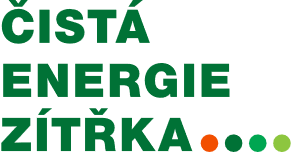 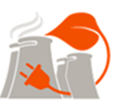 